ОБЩЕСТВО С ОГРАНИЧЕННОЙ ОТВЕТСТВЕННОСТЬЮ «Сервисная Коммунальная Компания»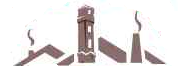 ООО «СКК»Юридический адрес (адрес места нахождения): 446552, Самарская область, Сергиевский район, пгт Суходол, ул.Солнечная 2 ИНН/КПП  6381013776/638101001тел./факс(84655)2-64-06,  E-mail: office@mupserg.ruХимико-бактериологическая лабораторияФактический  адрес: 446533, Самарская область, Сергиевский район, п.Серноводск, Промышленная зона, корпус 1.ПРОТОКОЛ ЛАБОРАТОРНЫХ ИСПЫТАНИЙ № 3от     18 марта    2024 г.Общее заключение:   Проба воды соответствует/не соответствует санитарным нормам СанПиН 1.2.3685-21                                                                                                 (нужное подчеркнуть)           по показателю общей жесткости (п.Лагода).Протокол составила и утвердила заведующая лабораторией /                                    /  Назарова В.Д.1. Объект исследования:вода питьевая2. Цель отбора пробы:мониторинг качества питьевой воды3. Место отбора пробы:сп Воротнее4. Ф.И.О, должность производящего отбор пробДмитриева А.А., Пробоотборщик5. Ф.И.О, производящего хим. анализ  пробыАнтонова С.В., Авдеева О.А.6. Ф.И.О, производящего бак. анализ  пробыБаракова Е.Ю., Идрисова А.Е.7. Дата отбора пробы воды31.01.2024г8. Результаты исследований:Наименованиеопределяемых показателейСанПиН1.2.3685-21Результат испытанийРезультат испытанийРезультат испытанийРезультат испытанийНормативные документы на методы испытанийс.Воротнееп.Лагодап. Кр-Дубкис.ЕлховкаЗапах,  (баллы)	20000ГОСТ Р 57164-2016, раздел 5Привкус,  (баллы)20000ГОСТ Р 57164-2016, раздел 5Цветность, (градусы)200000ГОСТ 31868-2012, метод БМутность,  (ЕМФ)2,60000ГОСТ Р 57164-2016, раздел 6Водородный показатель  (рН), ед.6,0-9,07,417,067,257,35ПНД Ф 14.1:2:3:4.121-97 Жесткость общая, мг-экв/дм375,38,56,86,6ГОСТ 31957-2012, раздел 5Окисляемость перманганатная, мг/дм35,00,160,240,240,16ГОСТ 31954-2012, метод АЖелезо (суммарно), мг/л0,30,018отс0,0430,055ГОСТ-55684-2013, раздел 9.1.2, метод БОбщая минерализация (сухой остаток), мг/л1000700900700500ГОСТ 4011-72, раздел 2Нитриты, мг/л3,00,003отс0,0140,014ГОСТ 18164-72, раздел 3.1Нитраты, мг/л45,05,9634,0410,8617ГОСТ 33045-2014, метод БСульфаты, мг/л500,022773445ГОСТ 33045-2014, метод ДАммиак/аммоний-ион,  мг/л 2,00,2120,1320,2230,204ГОСТ 31940-2012, раздел 6Фториды,  мг/л1,50,280,310,4360,347ГОСТ 33045-2014, раздел 6Хлориды, мг/л350,01031108ГОСТ 4386-89, раздел 1, вариант АЩелочность,  мг/л7,677,36ГОСТ 4245-72, раздел 2Общее микробное числоНе более 501143Микробиологический МУК 4.2.1018-01Общие колиформные бактерииОтсутствиене обнне обнне обнне обнМикробиологический МУК 4.2.1018-01Escherichia coli (E.coli)Отсутствиене обнне обнне обнне обнГОСТ 31955.1-2013